CALZADO – Prof. Constanza MorenoEn Chile el área del calzado está desarrollando avances que van desde el valor de nuestra indumentaria hasta un fuerte desarrollo del mercado local, ante esto es importante entender el valor que tiene dentro del diseño de vestuario. Nicho que invitamos a conocer, junto a las claves para crear y emprender una marca calzado con herramientas concretas y desde la experiencia. Metodología: Las clases se dividen en parte teórica y trabajo práctico de taller.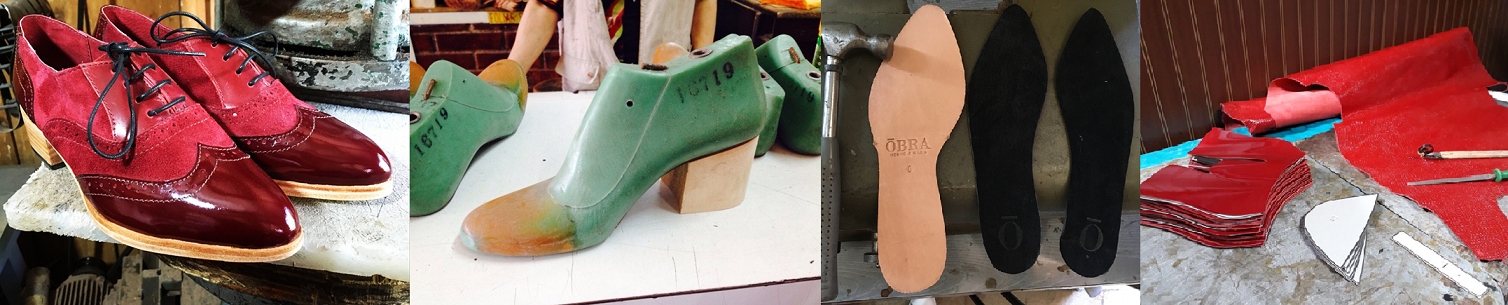 